	bildung-tirol.gv.at
Heiliggeiststraße 7
6020 Innsbruck
office@bildung-tirol.gv.at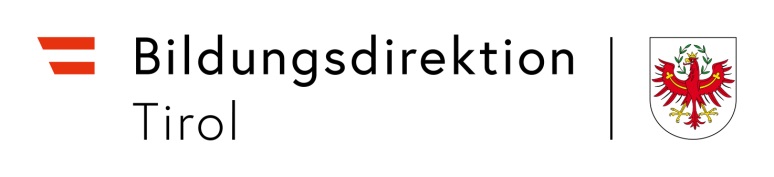 Antrag auf Herabsetzung der Lehrverpflichtung gemäß § 44 Abs. 1 LLDG – gesundheitliche Gründe1. Antrag für pragmatisierte Lehrpersonen Ich ersuche um Gewährung einer Lehrpflichtermäßigung auf die Hälfte Ich beantrage, dass die Bemessungsgrundlage der von mir zu entrichtenden Pensionsbeiträge auch die durch die Herabsetzung entfallenden Bezüge erfasst („Altersteilzeit“ – nur für Lehrpersonen, die vor dem 01.01.2005 pragmatisiert wurden).Stellungnahme der Schulleitung:Die beantragte Lehrpflichtermäßigung lässt sich aus Sicht der Schulleitung problemlos organisieren nicht problemlos organisieren  nicht organisierenIst die beantragte Lehrpflichtermäßigung nicht „problemlos organisierbar“ oder „nicht organisierbar“, bitte begründen:Name: 	     	Adresse: 	     	Telefon-Nummer:	     	Personalnummer:     		Schule: 	     	Eingangsstempel der BildungsdirektionBegründung:für das Schuljahr für das Schuljahr für das Schuljahr bzw. vonbisauf10 WE.Ort, DatumOrt, DatumUnterschriftOrt, DatumOrt, DatumUnterschrift der Schulleitung